17 сентября 2022 г. – Всемирный день безопасности пациентов 2022 г.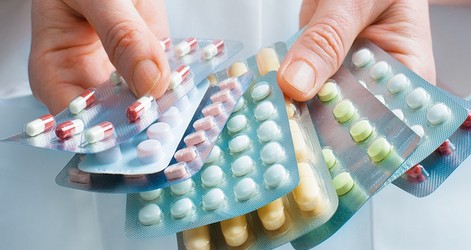 «Прежде всего – не навреди». Так звучит старейший принцип медицинской этики. Именно это изречение в XXI веке стало фундаментом для создания и проведения Всемирного дня безопасности пациентов.Каждый человек в мире в какой-то момент жизни принимает лекарства для профилактики или лечения заболеваний. Однако,                          в результате нарушения правил хранения, назначения, отпуска, введения лекарственных препаратов и слабого контроля за их применением здоровью пациентов наносится серьезный ущерб.Безопасность пациентов – это основополагающий принцип оказания медицинской помощи, главное правило любого медицинского учреждения и лечащего врача. Однако, каждый вид, форма и условия оказания медицинской помощи сопровождаются определенными рисками для пациентов.17 сентября – тот день, который Всемирная организация здравоохранения в сотрудничестве с многочисленными партнерами из разных стран выбрала для проведения праздника в честь Всемирного дня безопасности пациентов.Основная цель проведения Всемирного дня безопасности пациентов – обратить внимание мирового сообщества на улучшение качества оказания медицинской помощи, привлечь к разработке методов, которые позволят минимизировать негативное влияние на здоровье пациентов.Небезопасные методы медикаментозного лечения и ошибки при использовании лекарственных средств входят в число ведущих причин нанесения предотвратимого вреда пациентам в медицинских учреждениях всего мира. С учетом этого тема Всемирного дня безопасности пациентов 2022 г. была сформулирована как «Безопасное применение лекарственных препаратов», а его лозунг – как «Лекарства без вреда».      Каждый, включая пациентов и медицинских работников, должен сыграть свою роль в обеспечении безопасного применения лекарственных препаратов.       Исходя из поставленной третьей глобальной задачи по обеспечению безопасности пациентов «Лекарства без вреда», ВОЗ разработала кампанию по повышению осведомленности общественности о проблемах безопасности в связи с использованием лекарств и о необходимости повышения безопасности способов применения лекарственных средств.          Целями кампании также являются вовлечение основных заинтересованных сторон в разработку и реализацию стратегий по обеспечению безопасности лекарственных препаратов и обращение ко всем странам и международным партнерам с призывом к глобальной солидарности и согласованным действиям для снижения серьезного предотвратимого вреда, связанного с приемом лекарств.         Призыв к действию в рамках глобальной кампании — «ЗНАТЬ. ПРОВЕРЯТЬ. СПРАШИВАТЬ» — дает побудительный мотив и возможность пациентам, их опекунам и работникам  здравоохранения (например, медсестрам, врачам, фармацевтам) сыграть активную роль в обеспечении безопасной практики приема лекарств и процедур их применения, включая назначение, подготовку, отпуск, прием и контроль.Советы безопасного применения лекарств кратко отражены в видеоролике ВОЗ: https://youtu.be/OVziwaUQZ-cНадежда Защеринская, инструктор-валеолог УЗ «ОЦП»Подготовлено по  материалам ВОЗ и ГУЗО Витебского облисполкома 